東海大學企業管理學系創業與組織領導組 畢業專題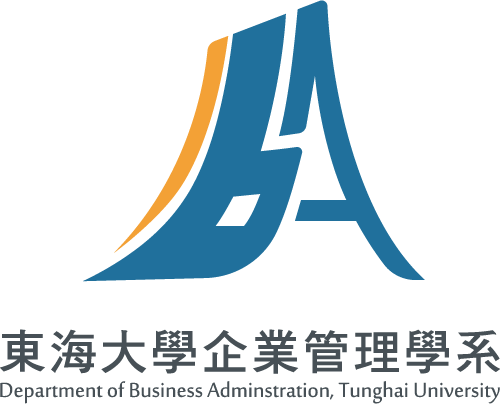      專題名稱：OOOO     指導教授：OOO老師、OOO老師     學    生： 中 華 民 國 111年    月    日東海大學企業管理學系創業與組織領導組 畢業專題參考大綱執行摘要（限A4紙一頁內，重點說明企劃案之內容及特點）1. 專題動機與緣由2. 產業概況與市場分析3 事業簡介與經營團隊3 產品（或服務）內容介紹，與技術或專利說明4 競爭力分析（五力分析與SWOT分析）5. 商業模式設計6. 營運目標設定7. 團隊組織架構與人力配置規劃8. 市場行銷與營運管理策略9. 財務規劃（各項成本與費用分析）10. 資金募集與運用（股權結構規劃）11. 各項風險評估與管理參考資料附件格式說明：本企劃書撰寫格式以word檔A4格式撰寫，須以中文（標楷體或軟正黑體），英文（Times New Roman或微軟正黑體）字型，字級大小內文12級，標題14級，固定行高20pt，與前段距離0.5行，原則上總頁數35頁為限，並標註頁碼。